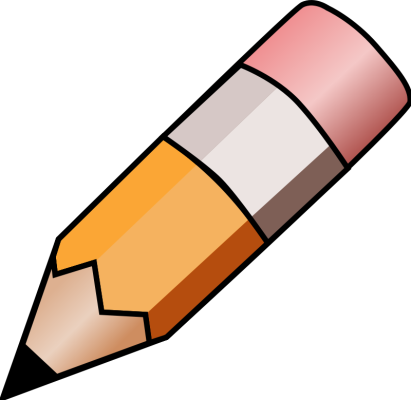 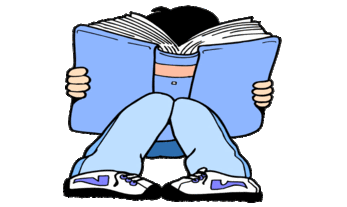 YEAR 5 HOME LEARNING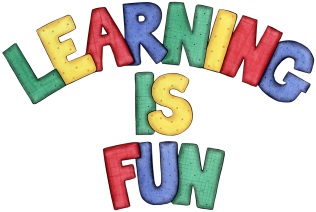 YEAR 5 HOME LEARNINGDate Set12.10.18Date Due19.10.18MathleticsThis week will be focussing on Geometry and the properties of shapes. All activities can be found on the following website: http://uk.mathletics.com/  Every child has their username and passwords in their reading records.SpellodromeWritingThis week children will be focusing on words with the suffixes: -ant.Spelling can also be found on http://www.spellodrome.com.au/#/home relevanthesitantreluctantobservantexpectantflamboyantstimulantsservantignorantpheasantcurrantsignificantbuoyantexuberantsergeantarrogantpeasantsaccountanthindrancetolerantWriting task – Due 17.10.18Children to watch https://www.youtube.com/watch?v=JVJ2K1JNiJI children to imagine that they are watching the birds, the large bird and the smaller birds that are avoiding it. Children to write a narrative (story) focusing on:fronted adverbialsspeechadverbs why they are there how they are feeling throughoutwhat events they see unfolding in front of them  ReadingRecommended daily reading time:KS2 40 minutes.Home Learning ProjectDate Set:                       N/A                             Date Due:GreekPlease go to Greek Class Blog for Greek Home LearningGreek Class - St Cyprian's Greek Orthodox Primary Academy